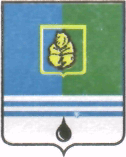 РАСПОРЯЖЕНИЕАДМИНИСТРАЦИИ  ГОРОДА  КОГАЛЫМАХанты-Мансийского автономного округа - ЮгрыОт «01»   октября  2015 г.                                                             №184-рО внесении изменения в распоряжение Администрациигорода Когалымаот 20.03.2015 №56-р В соответствии с распоряжением Правительства Ханты-Мансийского автономного округа – Югры от 16.02.2015 №62-рп «О плане мероприятий по обеспечению устойчивого развития экономики и социальной стабильности в Ханты-мансийском автономном округе – Югре на 2015 год и на период 2016 и 2017 годов»:1. В распоряжение Администрации города Когалыма от 20.03.2015 №56-р «Об утверждении плана мероприятий по обеспечению устойчивого развития экономики и социальной стабильности в городе Когалыме на 2015 год и на период 2016 и 2017 годов» (далее - распоряжение) внести следующее изменение:1.1. Пункт 1 раздела I приложения к распоряжению изложить в редакции согласно приложению к настоящему распоряжению.2. Опубликовать настоящее распоряжение и приложение к нему в газете «Когалымский вестник» и разместить на официальном сайте Администрации города Когалыма в сети «Интернет» (www.admkogalym.ru).3. Контроль за выполнением настоящего распоряжения оставляю за собой.Глава Администрации города Когалыма			В.И.СтепураСогласовано:зам. главы Администрации г.Когалыма				Т.И.Черныхпредседатель КФ							М.Г.Рыбачокначальник ЮУ								И.А.Леонтьевазам. начальника УЭ							Ю.Л.Спиридонованачальник ОО ЮУ							Д.А.ДидурПодготовлено:специалист-эксперт ОАРиПр УЭ			  		О.Е.МорозРазослать: УЭ+2, КФ, ЮУ, УО, УКСиМП, ГОиЧС, УпоЖП, УОиП, УпоОВ, ОРЖКХ, МКУ «УЖКХ города Когалыма», КУМИ, ОСОиСВ, «Когалымский вестник», СабуровПриложение к распоряжению Администрации города Когалыма от 01.10.2015 №184-рПлан мероприятий по обеспечению устойчивого развития экономики и социальной стабильности в городе Когалыме на 2015 год и на период 2016 и 2017 годов____________________________№п/пНаименование мероприятияОтветственный исполнительВид документаСрокИсточник и объем финансирования мероприятия, тыс. рублей (оценка)Ожидаемый результат Активизация экономического роста Активизация экономического роста Активизация экономического роста Активизация экономического роста Активизация экономического роста Активизация экономического роста Активизация экономического ростаСтабилизационные мерыСтабилизационные мерыСтабилизационные мерыСтабилизационные мерыСтабилизационные мерыСтабилизационные мерыСтабилизационные меры1.Установление порядка списания заказчиком в 2015 году начисленных сумм неустоек (пеней, штрафов) по контрактам, заключенным в целях обеспечения муниципальных нуждКомитет финансов Администрации города КогалымаПриказ Комитета финансов Администрации города Когалыма от 20.07.2015 №55-О «О порядке осуществления заказчиком в 2015 году начисленных сумм неустоек (пеней, штрафов) по контрактам, заключенным в целях обеспечения муниципальных нужд»В срок до 01 августа 2015Без финансированияОбеспечение стабильной деятельности организаций, реализующих муниципальные контракты